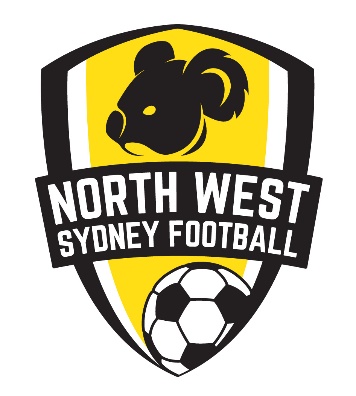 CompetitionMatch DetailsField Time TeamsPlayer DetailsNameShirt numberGame details Minute Score at the timeOffence Code R1 Serious Foul PlayR2 Violent Conduct R3 Spits at an opponent or other personR4 DOGSO by handling the ballR5 DOGSO by any other offenceR6 Offensive, insulting or abusive language and/or gesturesYour position, distance and viewLead-upIncidentPost sanction incidentReferee details NameID number